Review for Exam Six, BSC 181Please note that this review does not cover ALL of the material discussed in the lecture notes.  It is meant as a guide only.  Exam questions will come from the lecture material, not this review.  Please be familiar with all of the topics we discussed in lecture.  What are the terms for the eyelids?What are the accessory structures of the eye?Function of the eyebrows?What glands are associated with the eye?What are their functions What external muscles are associated with the eye?Where is the conjunctiva and what names does it have?Function and location of the lacrimal puncta?What does it drain through and into?What are the six extrinsic eye musclesWhich direction does each cause the eye to move?Which cranial nerves innervate them?Identify the three tunics of the eyeWhat is each tunic responsible forWhich structures are found in each tunicWhat are the two types of fluids in the eyeWhere are they foundWhat do they doInto which structure does one of them drain (which fluid?)What relationship does the ciliary body have with vision?What is the sequence of cells in the retina after a rod or cone is stimulated?Why is the optic disc a blind spot?Compare rods to conesWhat’s the difference between the anterior segment and the anterior chamber?What happens to the lens as we age?Where does refraction take place?How is near vision different than far visionDefine EmmotropicMyopicHyperopicWhat is the visual pathway?  Light entering the eye all the way to the brain structures. How do we get depth perceptionHow are taste and smell chemical senses?What is the organ of smell?What is the function of cAMP with regards to our sense of smell?What is the olfactory pathway?  (all the way to the brain)What are the varieties of papillae we have?Sensations of taste?Influence of smellWhat is the gustatory pathway? What are the three regions of the ear and the structures associated with them?What do ceruminous glands produce?Where is the epitympanic recess?What does the pharyngotympanic tube do?What are the ossicles and the muscles associated with themWhich ossicle is attached to the tympanic membrane?Which ossicle is attached to the cochlea?Compare the bony to the membranous labyrinths	What fluids are found within them?Where is the vestibule?What is its function?Where is the utricle?  What does it do?Where is the saccule?  What does it do?Where is crista ampularis?  What does it do?What are the three chambers and the fluids inside the cochlea?What’s a modiolus?What’s a helicotrema?What are the stereocilia?What is the auditory pathway to the brain?Compare conduction deafness to sensorineural deafnessDescribe tinnitusMeniere’s syndromeWhat are the otoliths?Where are they locatedWhat do they do?What are the three modes of input for balance and orientation?What are the somatic receptors?  What input do they provide?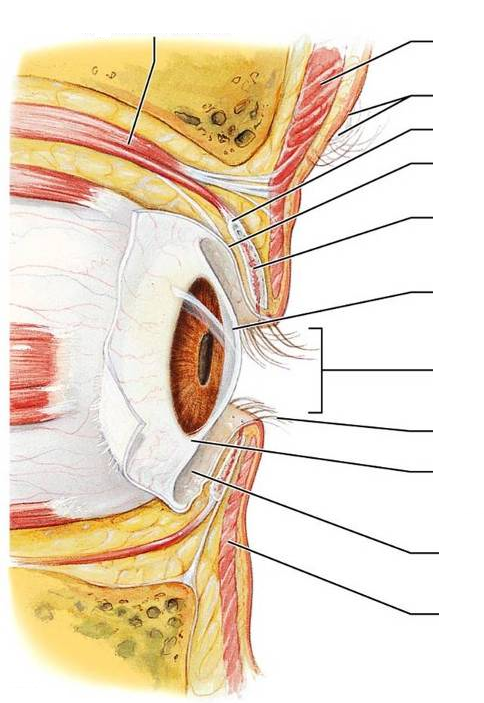 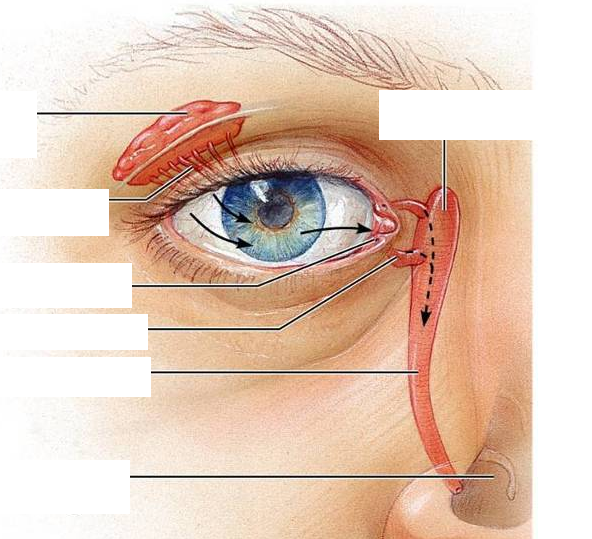 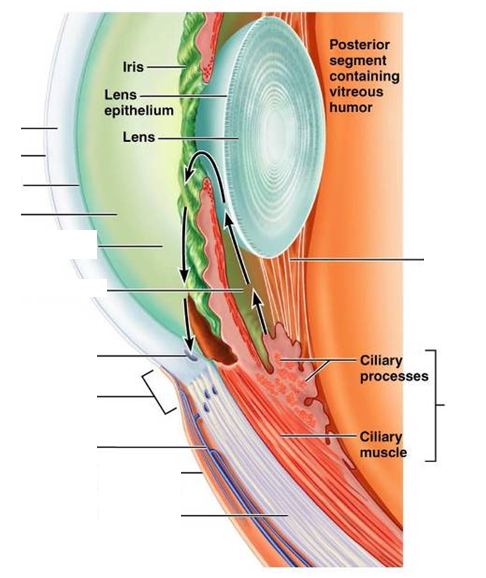 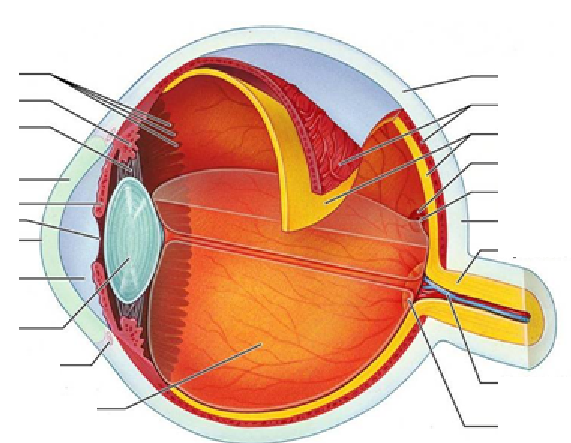 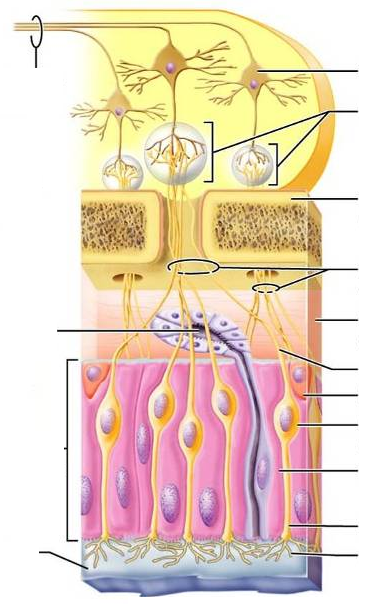 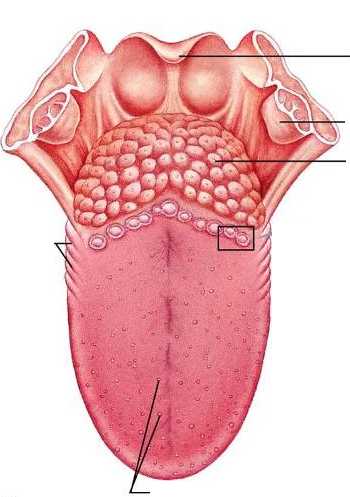 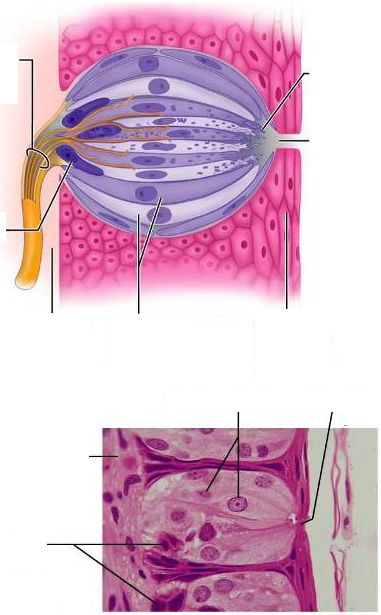 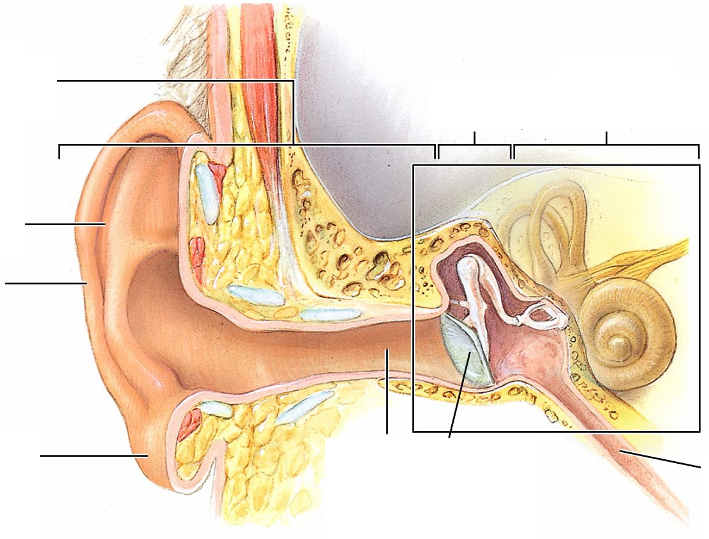 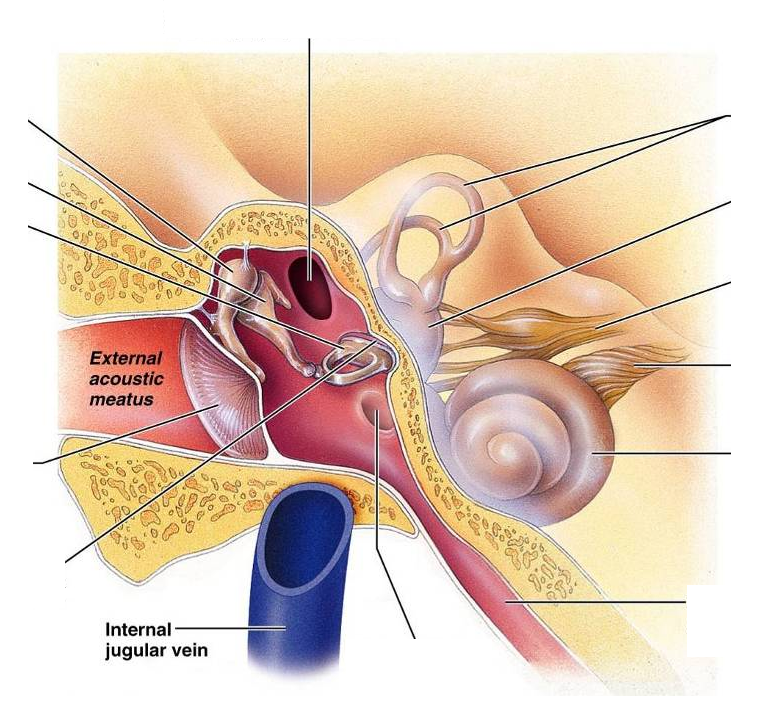 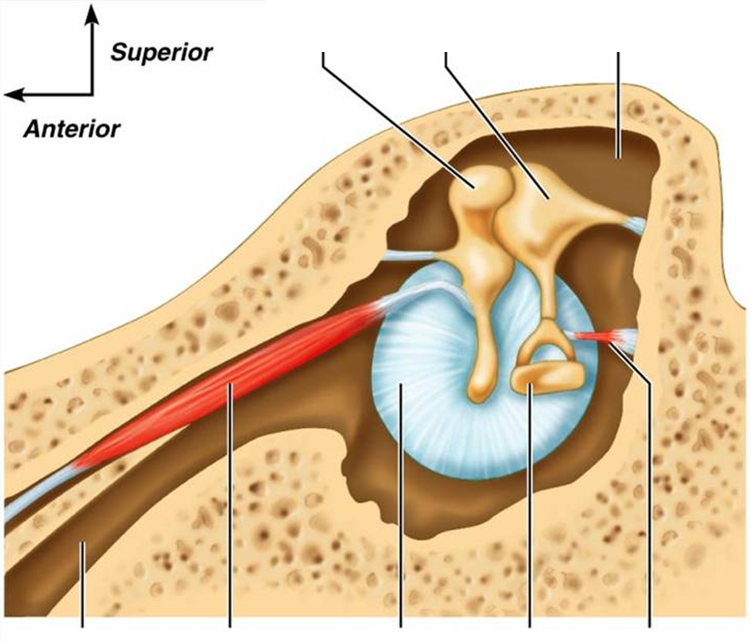 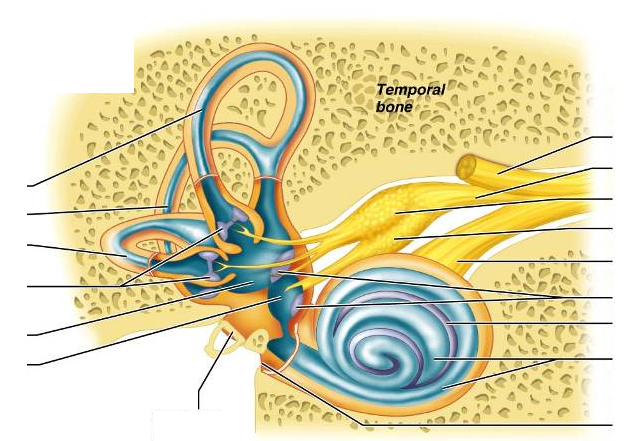 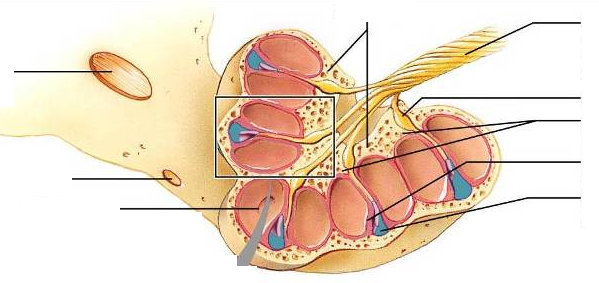 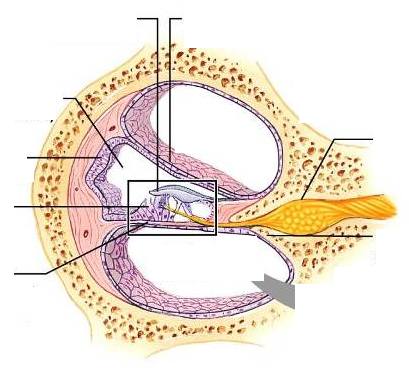 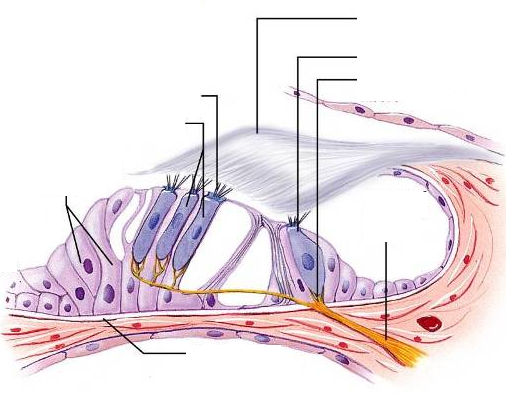 